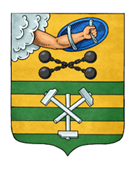 ПЕТРОЗАВОДСКИЙ ГОРОДСКОЙ СОВЕТ18 сессия 28 созываРЕШЕНИЕот 23 ноября 2018 г. № 28/19-420О создании рабочей группы по вопросу подготовки предложений по улучшению организации движения грузового транспортана территории Петрозаводского городского округаВ соответствии со статьей 6 Регламента Петрозаводского городского Совета, утвержденного Решением Петрозаводского городского Совета от 23.04.2009 № XXVI/XXIX-593, Петрозаводский городской СоветРЕШИЛ:1. Создать рабочую группу по вопросу подготовки предложений по улучшению организации движения грузового транспорта на территории Петрозаводского городского округа в следующем составе:- 3 депутата Петрозаводского городского Совета;- 2 представителя Администрации Петрозаводского городского округа (по согласованию).2. Персональный состав рабочей группы утверждается Распоряжением Председателя Петрозаводского городского Совета.ПредседательПетрозаводского городского Совета                                             Г.П. Боднарчук